Form for the branch passport notification and change of branch particulars notification in accordance with Article 35 (2) of the Markets in Financial Instruments Directive (2014/65/EU) (MIFID)   (Articles 12 and 17 of Commission Implementing Regulation (EU) 2017/2382) 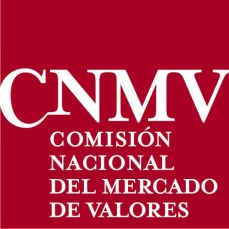 Reference number: ………………...Date: ………………………………Part 1- Contact InformationPart 2- Programme of operationsIntended Investment Services, activities and ancillary services (*)Business plan and structural organisation of the branchType of notification:Branch passport notificationType of notification:Change of branch particulars notificationMember State in which the investment firm  intends to establish a branch:Name of investment firm:Address of the investment firm:Telephone number of the investment firm:Email:Name of the contact person at the investment firm:Name of the branchAddress of the branchTelephone number of the branch:Email of the branch:Name(s) of those responsible for the management of the branch:Home Member StateAuthorisation Status:Authorised by  [Home Member State Competent Authority]Authorised by  [Home Member State Competent Authority]Authorisation date:Investment services and activitiesInvestment services and activitiesInvestment services and activitiesInvestment services and activitiesInvestment services and activitiesInvestment services and activitiesInvestment services and activitiesInvestment services and activitiesInvestment services and activitiesInvestment services and activitiesAncillary services Ancillary services Ancillary services Ancillary services Ancillary services Ancillary services Ancillary services A1A2A3A4A5A6A7A8A9B1B2B3B4B5B6B7Financial InstrumentsC1Financial InstrumentsC2Financial InstrumentsC3Financial InstrumentsC4Financial InstrumentsC5Financial InstrumentsC6Financial InstrumentsC7Financial InstrumentsC8Financial InstrumentsC9Financial InstrumentsC10Financial InstrumentsC11(*) Please place an (x) in the appropriate boxes(*) Please place an (x) in the appropriate boxes(*) Please place an (x) in the appropriate boxes(*) Please place an (x) in the appropriate boxes(*) Please place an (x) in the appropriate boxes(*) Please place an (x) in the appropriate boxes(*) Please place an (x) in the appropriate boxes(*) Please place an (x) in the appropriate boxes(*) Please place an (x) in the appropriate boxes(*) Please place an (x) in the appropriate boxes(*) Please place an (x) in the appropriate boxes(*) Please place an (x) in the appropriate boxes(*) Please place an (x) in the appropriate boxes(*) Please place an (x) in the appropriate boxes(*) Please place an (x) in the appropriate boxes(*) Please place an (x) in the appropriate boxes(*) Please place an (x) in the appropriate boxes(*) Please place an (x) in the appropriate boxesBusiness Plan: How will the branch contribute to the strategy of the firm/group?What will the main functions of the branch be?Describe the main objectives of the branchCommercial Strategy:Describe the types of clients/counterparties the branch will be dealing withDescribe how the firm will obtain and deal with these clients Organisational structure:Briefly describe how the branch fits into the corporate structure of the firm/group? (This may be facilitated by attaching an organisational chart)Set out the organisational structure of the branch, showing functional, geographical and legal reporting lines Identify who will be responsible for the branch operations on a day to day basis? Provide details of professional experience of the persons responsible for the management of the branch (Please attach CV)Identify who will be responsible for the internal control functions at the branch?Identify who will be responsible for dealing with complaints in relation to the branch?Explain how will the branch report to the head office?Detail any critical outsourcing arrangementsTied Agents (*):Will the branch use tied agents?What is the identity of the tied agent?NameAddressTelephoneEmailContact pointReference or hyperlink to the public register where the tied agent is registeredSystems & Controls:Provide a brief summary of arrangements of:Safeguarding client money and assetsCompliance with the conduct of business and other obligations that fall under the responsibility of the Competent Authority of the host Member State according to Art. 35 (8) and record keeping under Art. 16 (6)Staff code of conduct, including personal account dealingAnti-money launderingMonitoring and control of critical outsourcing arrangements (if applicable)The name, address and contact details of the accredited compensation scheme of which the investment firm is a memberFinancial forecastAttach a forecast statement for profit and loss and cash flow, both over an initial period of thirty six month period(*) The investment firm shall submit a separate passport notification in respect of each tied agent the branch intends to use 